Lesvoorbereidingsformulier | Atelier en Stage 3 | 2015-2016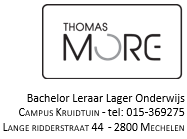 Afbeeldingen fase 1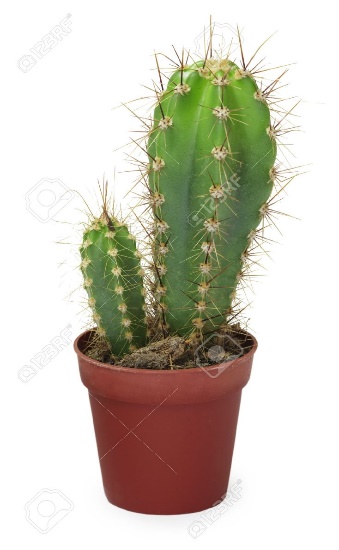 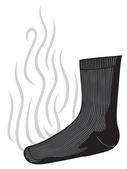 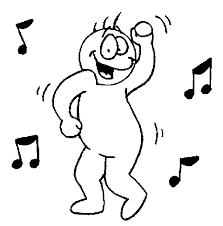 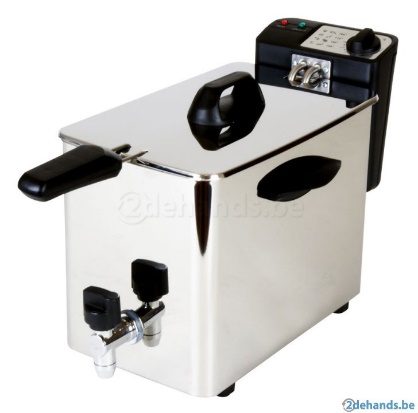 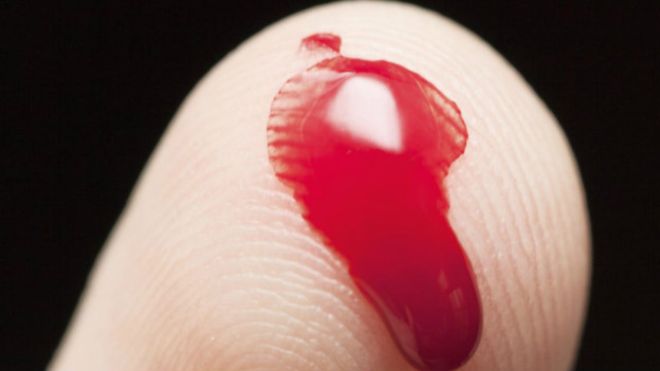 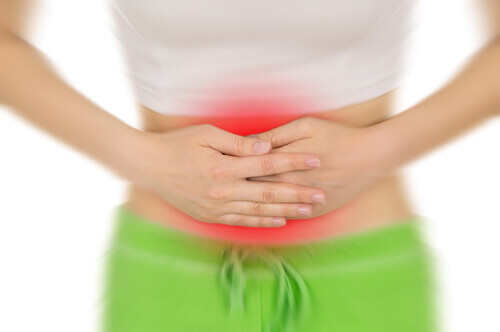 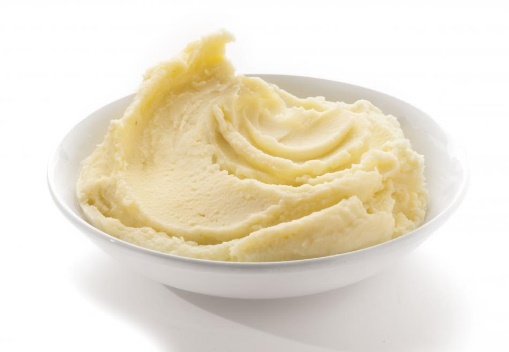 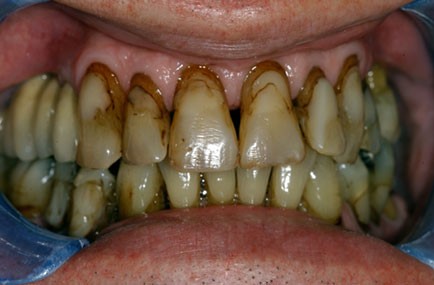 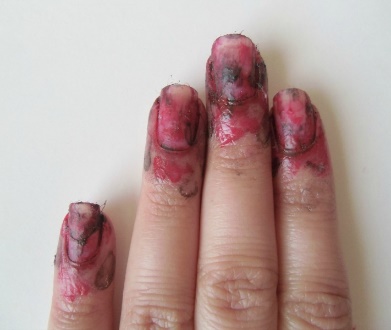 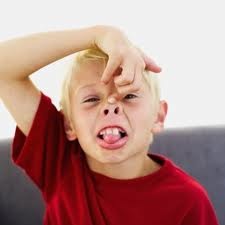 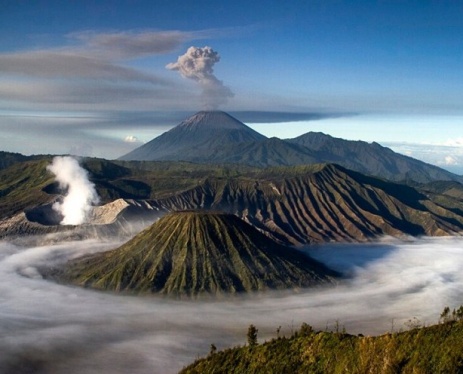 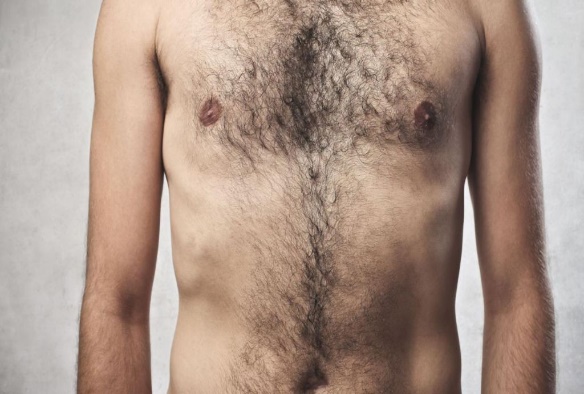 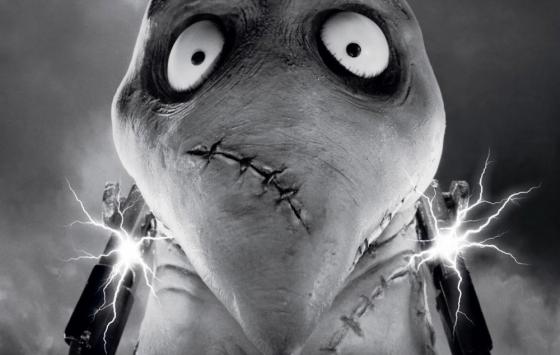 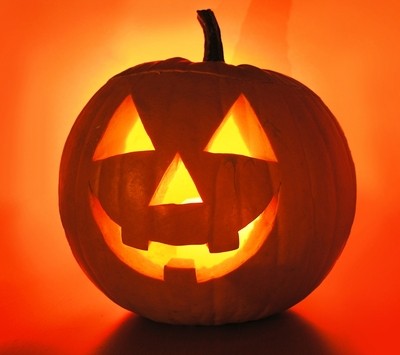 Student:         
Stageschool:  
Stageklas:  5de leerjaar
Aantal lln.: 23
Mentor: Datum nazicht: 
Nagekeken door: 
aanpassen - herwerken

Goedgekeurd 
                      Vak: Muziek (+vakoverschrijdend beeld)Onderwerp: De enge mannetjesDatum: Maandag 2/05/2016Tijdstip: 9.20 – 10.10 uur 
Bijlagen:LiedtekstAfbeeldingenDid. materiaal leerkracht:Afbeeldingen (zie sfeerschepping)YoutubeLiedtekst (wordt digitaal geprojecteerd)24x wit papier Potloden en stiften Ipod BeginsituatieLeerplandoelen muzikale opvoeding en beeldopvoeding: 4: Gevoelig zijn voor het overdrachtelijk of symbolisch karakter van een muzische expressievorm. Dat houdt in: durven meegaan in de fantasie of de verbeelding van anderen; de eigen fantasie of verbeelding durven aanspreken.12.1 Zich door middel van klank en muziek durven uiten.1.4: Een gevarieerd repertoire van kindgerichte liederen zuiver en expressief zingen en gebruiken als impuls voor diverse expressiewijzen en spelvormen.15.1: Het beeldaspect textuur ervaren en toepassen. Dat houdt in de begrippen hard, zacht, ruw, glad, harig, stekelig, blinkend, … illustreren.12.3: Zich verbonden voelen met anderen tijdens een groepsgerichte omgang met klank en muziek.13.2: Actief deelnemen aan het groepsmusiceren en zich kunnen aanpassen aan de eisen van het samenspel.Lesdoelen:De leerlingen kunnen de sfeer van een lied inschatten.De leerlingen kunnen prenten, op basis van hun gehoor, in chronologische volgorde plaatsen. De leerlingen kunnen het lied ‘de enge mannetjes’ op een toonvaste, duidelijke en expressieve manier (na) zingen.De leerlingen kunnen het lied op een hoge en lage toon zingen. De leerlingen kunnen zich expressief uiten door middel van muziek. De leerlingen kunnen nadenken over de betekenis van woorden. De leerlingen kunnen door middel van frottage/rubbing texturen op een blad papier krijgen.LesverloopLesverloop10min.Fase 1 Sfeerschepping ‘De enge mannetjes’De lkr. hangt verschillende prenten aan het bord en zegt: 
“Ik ga een heel eng liedje zingen… luister goed naar de tekst en selecteer welke prenten niet bij het liedje passen. Doe dit in je hoofd. Zo dadelijk gaan wij ze bespreken.”

De lkr. zingt het lied voor (zonder muziek). Daarna vraagt ze: “Welke afbeeldingen horen er niet bij en waarom?” De leerlingen verantwoorden waarom een afbeelding al dan niet bij het liedje past. Ze argumenteren. De lkr. maakt op deze manier twee categorieën: wel bij het lied / niet bij het lied. 

De prenten die wel bij het lied passen worden in chronologische volgorde gezet. Hiervoor zingt de lkr. nogmaals het lied. 15min.Fase 2: Zingfase: experimenteren met het liedBeluistering van het lied
Deze keer laat de lkr. het liedje op muziek horen. De leerlingen volgen mee met de liedtekst. Op dit moment zingen ze nog niet mee.
Bespreking van de tekst“Wat bedoelen ze met kattenkwaad?”“Ze koken prut in kannetjes… wat zou die prut zijn?”“Wie zijn streekromannetjes?” “Hoe zouden ze eruit zien?”“Wat zijn klamme handen?”“Wat is een onomatopee?”“Waar in ons lichaam zit het ruggemerg? Wat zouden ze met ruggemergpuree bedoelen?”Liedje zingen met tekstDe leerlingen zingen deze keer mee onder begeleiding van muziek. Ze mogen hun liedtekst gebruiken. 
Variaties: (hierbij wordt er gebruik gemaakt van handpopjes)Alleen jongens / meisjes laten zingen.Het lied met een hoog stemmetje zingen, het lied met een lage stem zingen.Sommige stukken (bv. refrein) laten zingen door een paar leerlingen. 15min.Fase 3: enge mannetjes op papier (+opname) Begrip textuur“Wie weet wat ‘texturen’ zijn?”“Je kan het te weten komen als je over een voorwerp wrijft. Wie wrijft eens over dit waterflesje? “Hoe voelt dat aan?”“Hoe zou bijvoorbeeld een cactus voelen?”Frottage “Zo meteen gaan jullie op zoek naar speciale texturen in de klas. Hiervoor krijg je een blad en een gekleurd potlood. Als je een textuur gevonden hebt, mag je dit doen: Je legt je blad erop en kleurt er met je potlood over (de lkr. doet het voor). Nu zie je de textuur ook op je blad. Kijk eens naar deze textuur… kan ik hier een vreemd mannetje van maken?” 
“Dat gaan jullie ook doen! Ga op zoek naar de vreemde mannetjes in het muziekbos… Ze zijn misschien dichter dan we denken! Jullie krijgen hier 5 minuten voor om een vreemd mannetje op je papier te toveren. Daarna zingen we het lied nog eens samen, maar dan neem ik het ook op! Ik zal foto’s van jullie mannetjes nemen zodat ik daar een video van kan maken. En zo hebben we een eigen filmpje van ‘de enge mannetjes’!” 

Vervolgens gaan de leerlingen aan de slag. De lkr. schakelt ondertussen een wekker van 5 minuten in. De leerlingen mogen eventueel ook in de gang hun frottage doen. Na 5 minuten wordt het lied ingezongen. 
min.Fase 4: Tijd over!De leerlingen bewegen toepasselijk op het lied. In deze fase hebben ze geen liedtekst meer nodig en kunnen ze de ruimte vrij gebruiken. 
BronnenYoutube lied: https://www.youtube.com/watch?v=lnNvSJ04cmI Inspiratie: Mertens, K. (2013) Lessen MUVO: MUZIEK 2BALO.   Van Den Eynde T., (2013) Lessen MUVO: BEELD 2BALO.